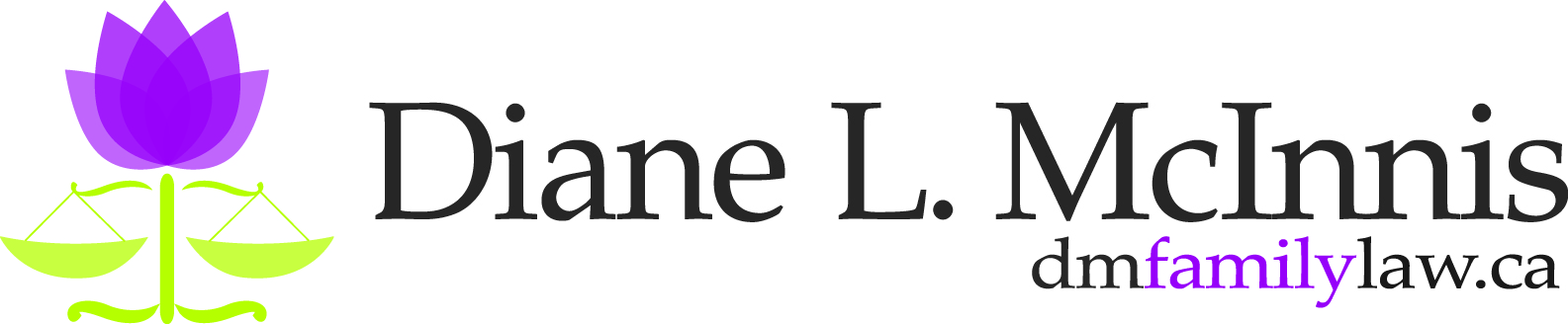 Form to be completed by All Clients prior to initial consultation unless the only relief you are seeking is custody, access, and/or child support only based on the guidelines, or an uncontested divorce.Please complete and email to dmcinnis@dmfamilylaw.ca  or print and bring in with you to your initial consultation along with photo ID.  This form will assist in preparing documents accurately for your matter and will facilitate quicker turnaround times   This is not an exhaustive list of the financial disclosure you may be required to make but it will be necessary and this info is easier to obtain early in the process.  There may be additional disclosure required.  Please bring in or copy any supporting documentation for any of the disclosure listed below.All information will be held in confidence.Your name:EMPLOYMENT:Are you currently employed outside of the home?Name of Employer: ___________________________________________Please bring in a current paystub, and Income tax returns and Notices of Assessment for the past three years.IF SELF-EMPLOYED:If you are self-employed, you must provide your complete income tax returns and corporate returns if applicable, a statement of earnings, showing your income and expenses related to the business, etc. PENSION BENEFITS:Do you have pension benefits with your employer?  __________If yes, please advise of name of pension plan and contact information from your Human Resources department. (Bring statement)__________________________________________________________________________________________________________________________________________________________________________Did you have pension benefits with any previous employer?  __________If yes, please advise of name of pension plan and contact information from your Human Resources department.ASSETS:LAND:Do you own a house?  Sole owner, joint or tenant in common? Address:___________________________________________________________Do you own any other properties? (eg. Cottage(s) , land, income generating properties?Addresses:______________________________________________________________________________________________________________________________________________________________________________________________________________________________________________________________Do you own a vehicle(s) (including car, truck motorcycle, etc.)?  List name , make and resale value___________________________________________________________________________________________________________________________________________________________________________________________________________________________________________________MUTUAL FUNDS/INVESTMENTS, SAVINGS ACCOUNTS, or CHEQUING ACCOUNTS:Do you own any other investments? RRSP’s, LIRA’s and other long term investment accounts, GIC’s or Tax Free savings accounts?  LIST including institution, account # and dollar value on the day you separated from your spouse/partner (bring copies of statements as of the date of separation):______________________________________________________________________________________________________________________________________________________________________________________________________________________________________________________________DEBTS:Do you have a mortgage?  List Institution, account # and outstanding balance on date that you separated from your spouse/partner (bring a statement setting out current balance):______________________________________________________________________________________________________________________________________________________________________________________________________________________________________________________________Do you have any credit cards?  (joint or solely?)List institution, account # and balance owing on day of separation bring a statement setting out current balance.______________________________________________________________________________________________________________________________________________________________________________________________________________________________________________________________Any other debt, liability or asset not listed above, such as lines of credit.  Please explain. ______________________________________________________________________________________________________________________________________________________________________________________________________________________________________________________________If you own your own business, please set out the name of your business, your business structure, (incorporated, partnership, sole proprietor, etc.) and explain how you are remunerated, value of company (is a business valuation required?), are there retained earnings and what are they used for, etc.________________________________________________________________________________________________________________________________________________________________________________________________________________________________________________________________________________________________________________________________________________________________________________________________________________________________________________________________________________________________________________________________________________________________________________________________________________________________________________________________________________________________________________________________________________________________________________________________________________________________________________________________________________